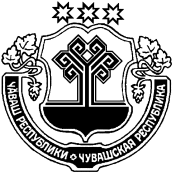 Об утверждении перечня первичных средств пожаротушения в местах общественного пользования населенных пунктовВ соответствии с Федеральным законом от 21.12.1994 № 69-ФЗ                  «О пожарной безопасности», Федеральным законом от 22.07.2008 № 123-ФЗ «Технический регламент о требованиях пожарной безопасности», Федеральным законом от 06.10.2003 № 131-ФЗ «Об общих принципах организации местного самоуправления в Российской Федерации», в целях принятия мер по защите объектов и жилых домов граждан от пожаров на территории Янтиковского района администрация Янтиковского района Чувашской Республики                   п о с т а н о в л я е т:1. Утвердить прилагаемый Перечень первичных средств тушения пожаров и противопожарного инвентаря в местах общего пользования населенных пунктов.2. Рекомендовать руководителям организаций и учреждений независимо от форм собственности укомплектовать пожарные щиты первичными средствами пожаротушения согласно данному Перечню.3. Настоящее постановление вступает в силу со дня его официального опубликования.Глава администрацииЯнтиковского района                                                                            В.Б. МихайловУТВЕРЖДЕНпостановлением администрации Янтиковского района от 15.04.2022 № 145ПЕРЕЧЕНЬпервичных средств тушения пожаров и противопожарного инвентаря, рекомендованных для оснащения на территории Янтиковского районаЧУВАШСКАЯ РЕСПУБЛИКАЧĂВАШ РЕСПУБЛИКИАДМИНИСТРАЦИЯЯНТИКОВСКОГО РАЙОНАПОСТАНОВЛЕНИЕ15.04.2022   № 145село ЯнтиковоТĂВАЙ РАЙОНАДМИНИСТРАЦИЙĔЙЫШĂНУ15.04.2022  145 № Тǎвай ялě№ 
п/пНаименование первичных средств пожаротушения, немеханизированного инструмента и инвентаряНормы комплектации пожарного щита№ 
п/пНаименование первичных средств пожаротушения, немеханизированного инструмента и инвентаряНормы комплектации пожарного щита1Огнетушители (рекомендуемые):- воздушно-пенные (ОВП) вместимостью ;12Лом13Ведро14Багор15Асбестовое полотно, грубошерстная ткань или войлок (кошма, покрывало из негорючего материала) размером не менее 1 х 16Лопата штыковая17Ящик с песком18Бочка с водой1